NHS Service Record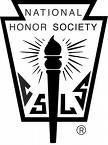 NAME							Total Hours Served			Date of service					Time of Service					Name of activity												Location													Describe your service												Supervisor Name							Phone #				Supervisor Signature						NHS Service RecordNAME							Total Hours Served			Date of service					Time of service					Name of activity												Location													Describe your service												Supervisor Name							Phone #				Supervisor Signature						